Информация об участии библиотеки МАНОУ СОШ №5 им. трижды Героя Советского СоюзаА. И. Покрышкинав проведении мероприятий, посвященных 200-летию со дня рождения ТолстогоЛ.Н.   На основании приказа и плана работы в период с 14.11 по 19.11 была проведена предметная неделя, посвященная 200-летию со дня рождения Толстого Л.Н.ПРИЛОЖЕНИЕ к приказу от 01.09.2022 № 337Планпредметной недели, посвященной 200-летию со дня рождения Толстого Л.Н.Директор МОБУ СОШ № 5им. трижды Героя Советского СоюзаА.И. ПокрышкинаМО Кореновский район					                           В.В. ДомащенкоВ школьной библиотеке была оформлена книжная выставка «Безграничный мир Льва Толстого», на которой кроме художественных произведений, был представлен биографический материал.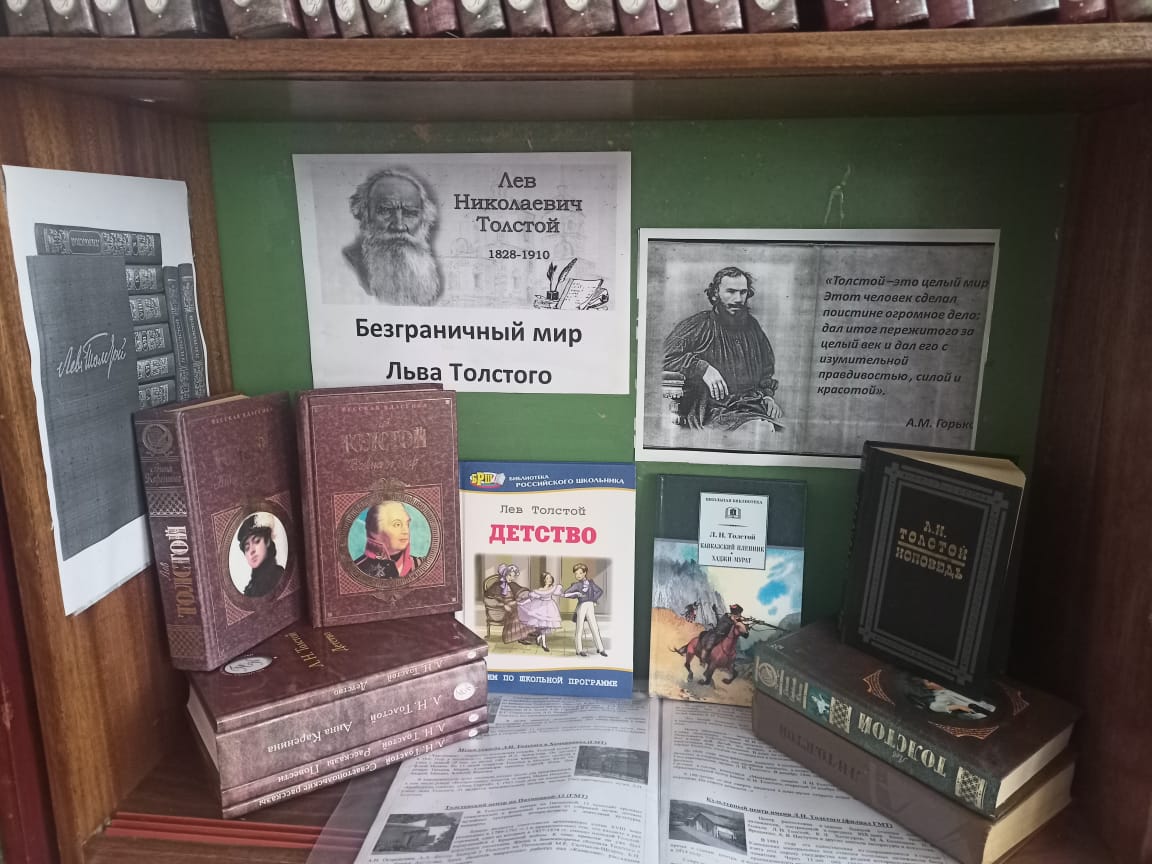 Паспорт   книжной   выставки1. Читательское назначение: 5-11 кл.2. Целевое назначение: выставка подготовлена в рамках предметной недели, посвященной празднованию в 2028 году 200-летия со дня рождения Толстого Л.Н.3. Сроки экспонирования: 7 ноября – 1 декабря4. План книжной выставки.4.1 Заголовок: «Безграничный мир Льва Толстого».Цитата: Толстой – это целый мир. Этот человек сделал поистине огромное дело: дал итог пережитого за целый век и дал его с изумительной правдивостью, силой и красотой.                                                                                                                    М.Горький   4.2 Список используемой литературы.1. Толстой Л. Детство. Повесть.- М.: Оникс, 2011г.- (Библиотека российского школьника)э2. Толстой Л.Избранные произведения. -М.: Детская литература, 1985г3. Толстой Л. Детство. Отрочество. Юность. –М.:Эксмо, 2007г.- (Русская классика).4. Кавказский пленник: рассказ.; Хаджи – Мурат: повесть/Л. Толстой. – М.: Детская литература, 2012г.- (Школьная библиотека).5.Толстой Л. Анна Каренина: Роман.- М.: Эксмо, 2002г.- (Русская классика)6. Толстой Л. Война и мир: Роман в 4-х т. Т.1-2.- М.: Эксмо –Пресс, 2002г.- (Русская классика).7. Толстой Л. Севастопольские рассказы.- М.: Дрофа: Вече, 2002г.- (Библиотека отечественной классической художественной литературы).8. Толстой Л. Рассказы. Повести.- М.: Дрофа: Вече, 2002г.- (Библиотека отечественной классической художественной литературы).5. Задача выставки «Безграничный мир Льва Толстого»» состоит в том, чтобы еще раз переосмыслить творческое наследие писателя, ведь его произведения по-прежнему вызывают горячие споры и не теряют актуальности. Это еще один повод перечитать, обсудить, задуматься… Учащиеся 10 кл. посетили школьную библиотеку и познакомились с материалами, представленными на выставке.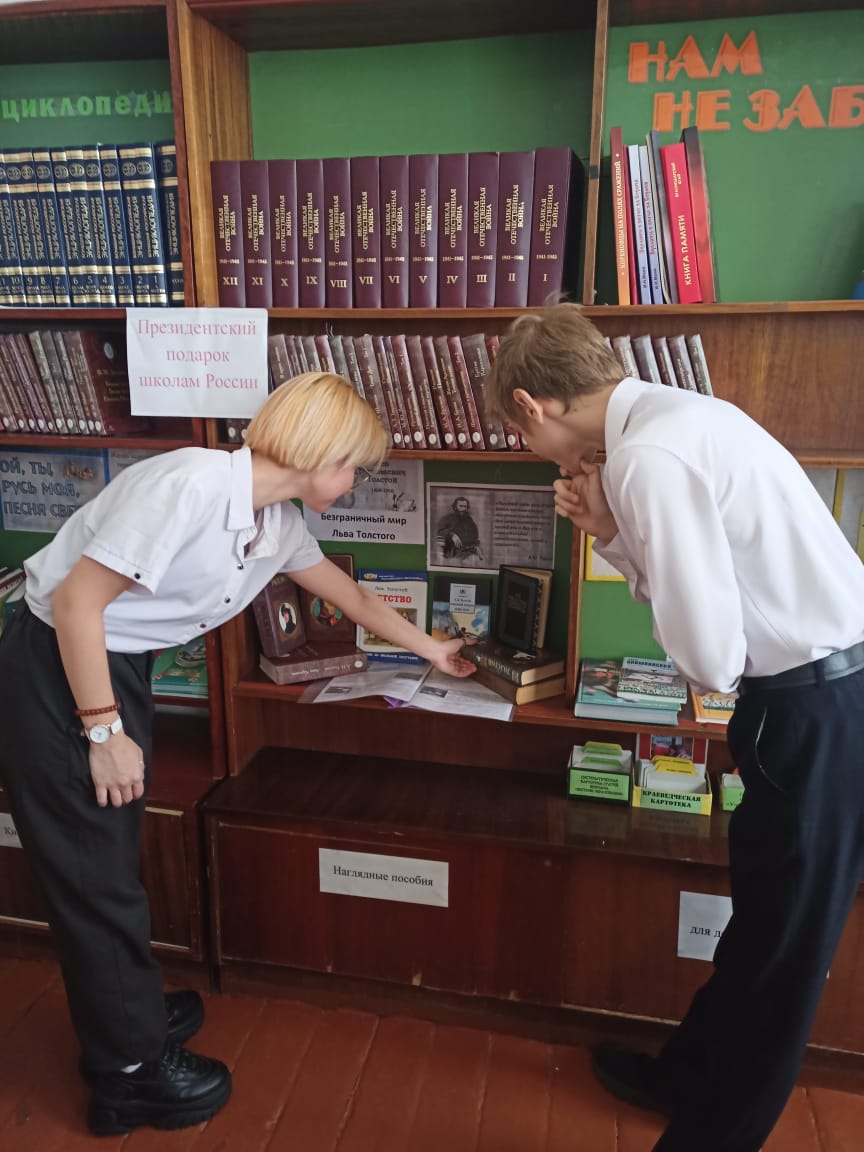 Учащиеся 4- кл в рамках литературного марафона приняли участие в викторине «Своя игра». По завершению игры, дети прослушали рассказ Л.Н. Толстого «Прыжок». Цель данного мероприятия заключалась в знакомстве учащихся с произведениями Л.Н. Толстого для детей младшего возраста.Учащиеся школы приняли активное  участие во флешмобе  «Мой портрет с любимой книгой Л.Толстого». Это мероприятие нашло живой отклик среди учащихся разного возраста. 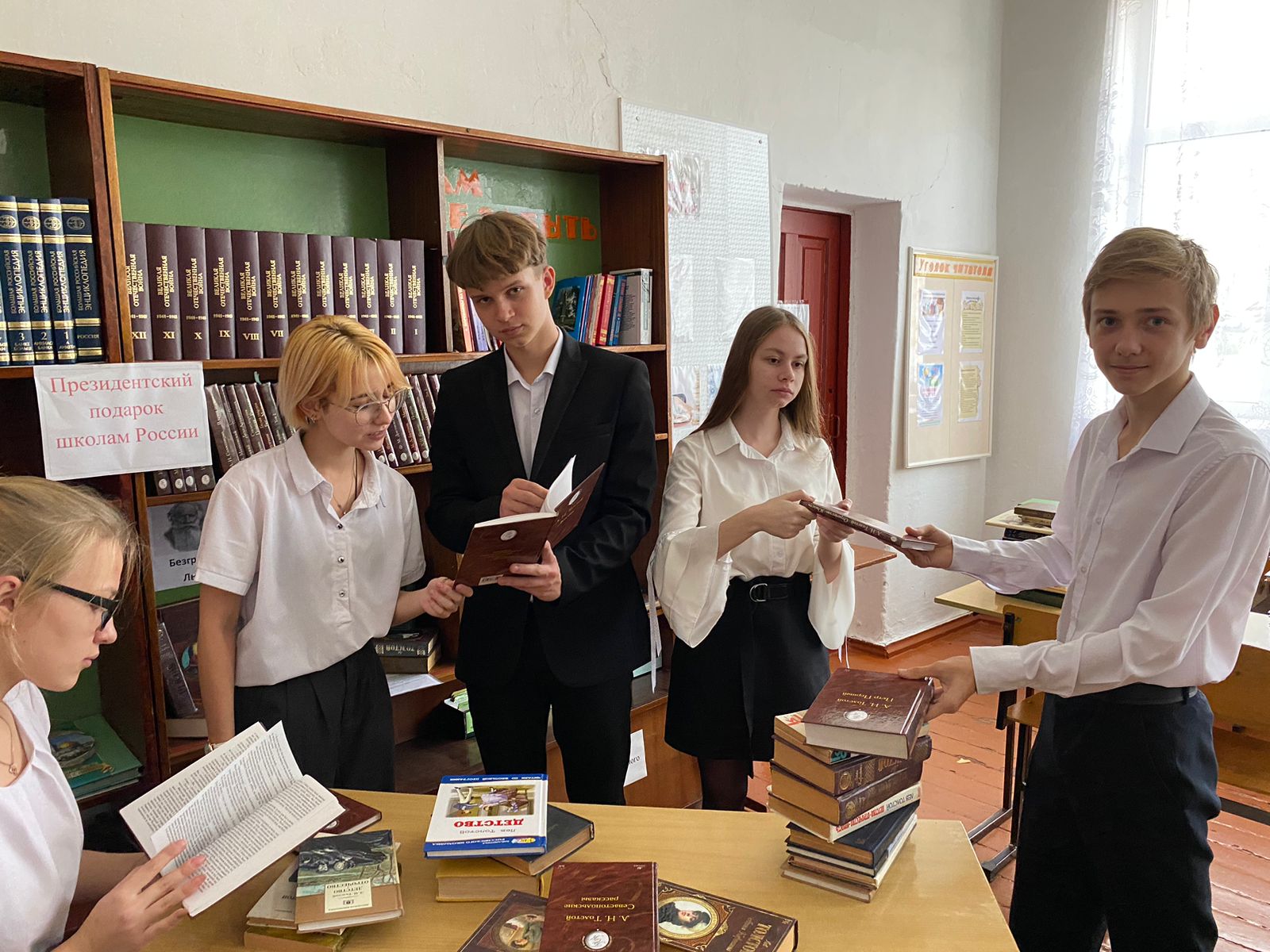 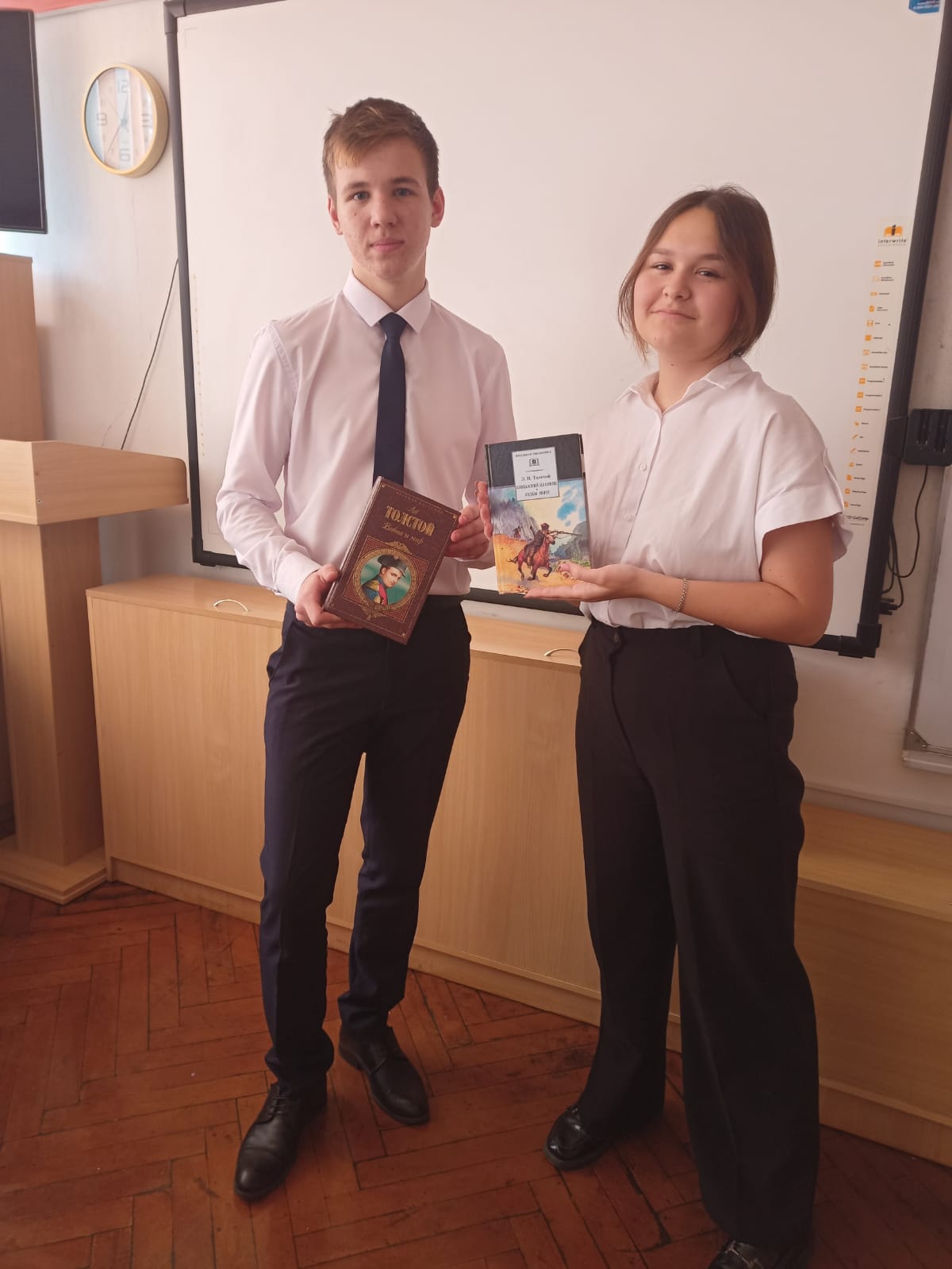 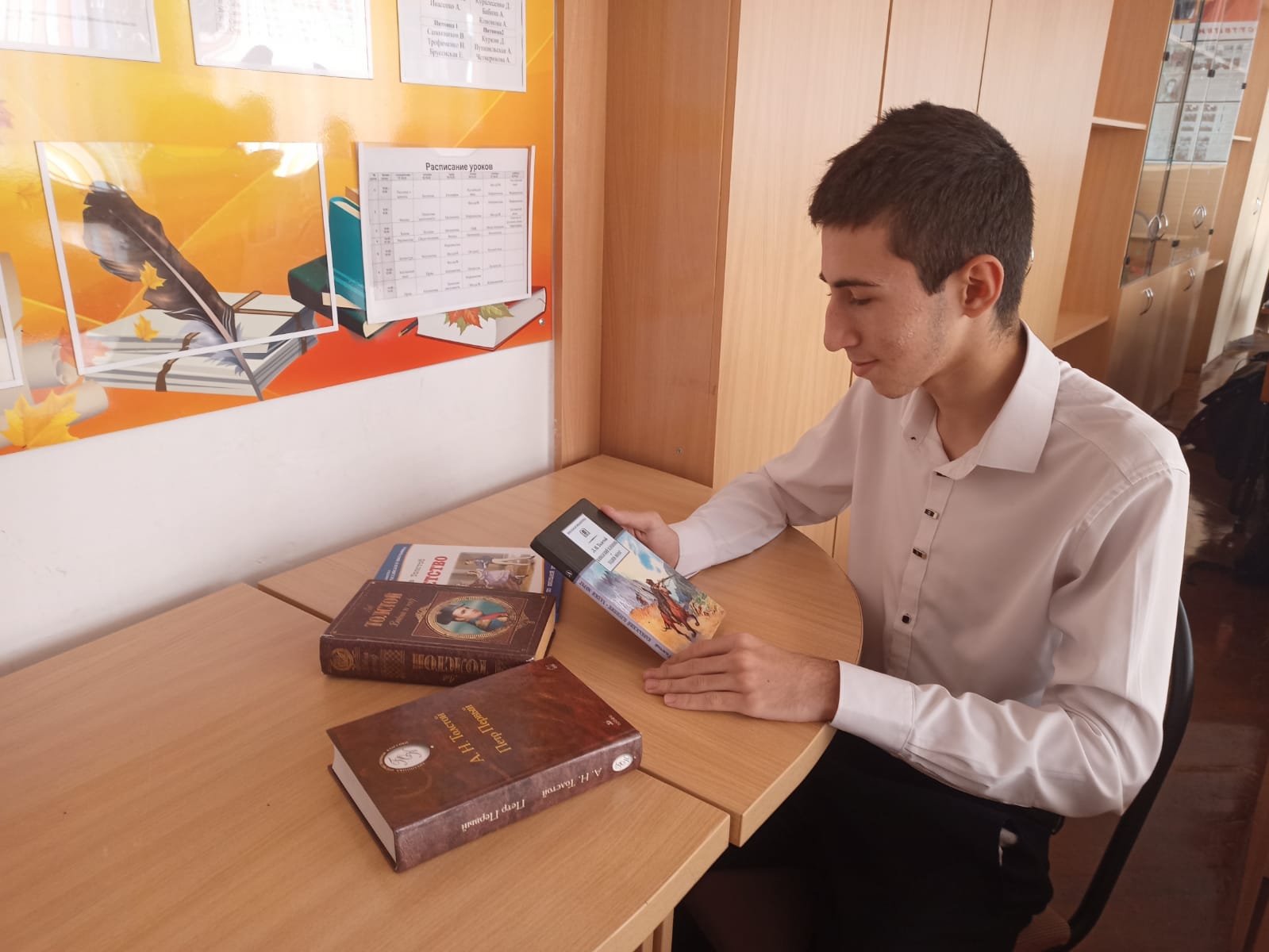 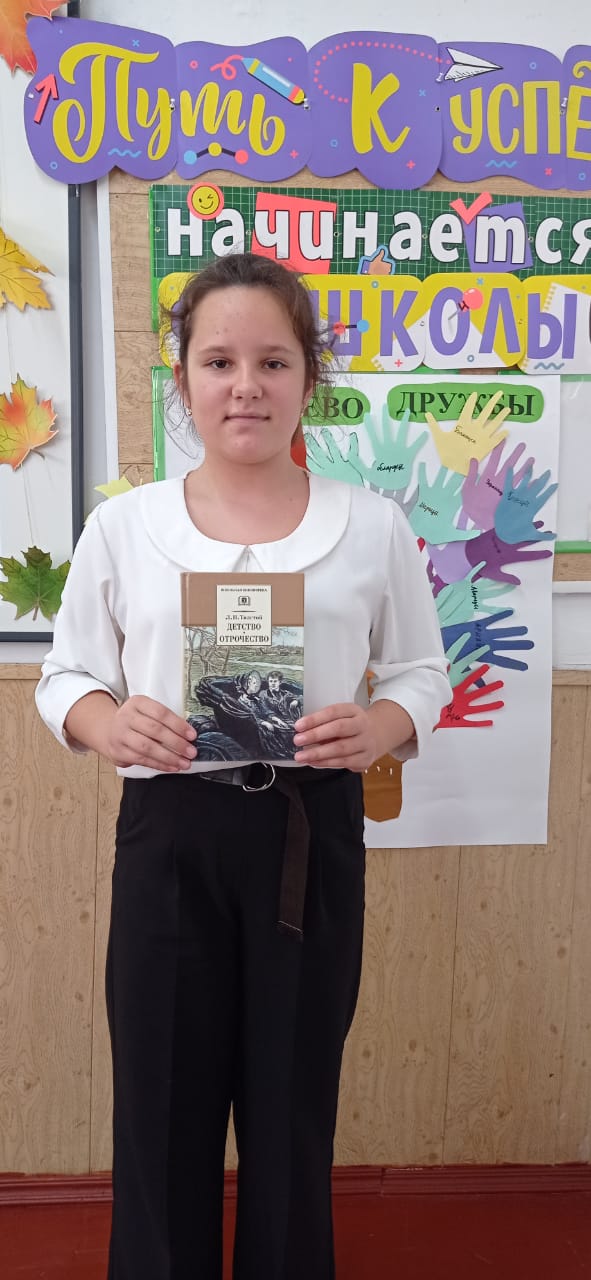 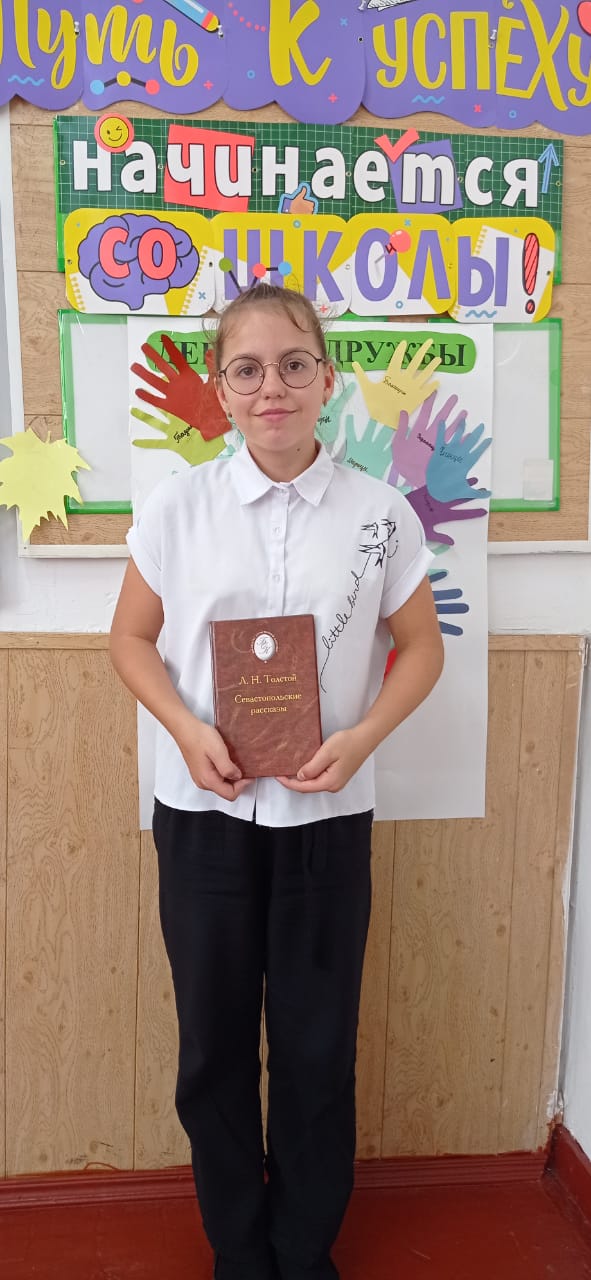 № п/пМероприятия Классы Сроки Ответственные 1Выставка книг в школьной библиотеке «Безграничный мир Толстого Л.Н.»1-11 классы 14-19 ноября 2022 года Коробкина И.Н.2Конкурс детских рисунков 3-8 классы7-19 ноября 2022 годаМацакова Д.В3Тематический урок «По страницам произведений Л.Н. Толстого»5-8 классы14-18 ноября 2022 годаИванова Е.В. Потоцкая И.В. Тарасова О.С. Некристова О.Д. Новикова Р.И.Рубан И.Д.4Литературный марафон «Лев Толстой в стране детства»1-4 классы15 ноября 2022 годаУчителя начальных классов5Флеш-моб «Мой портрет с любимой книгой Л.Толстого»1-11 классы7-19 ноября 2022 годаБабенко Н.С. Классные руководители 1-11 классов6Викторина по творчеству Л.Н. Толстого 9-11 классы19 ноября 2022 годаНовикова Р.И. Тарасова О.С. Потоцкая И.В.7Выступления школьного театрального кружка (по произведениям Л.Н. Толстого)5-8 классы7-18 ноября 2022 годаТурчина О.В.